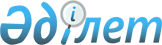 Об образовании Координационного советаРаспоряжение Премьер-Министра Республики Казахстан от 20 марта 1996 г. N 129-р



          В целях обеспечения реализации Меморандума о взаимном понимании
между Правительством Республики Казахстан и Программой Развития ООН
(ПРООН) по реструктуризации крупных государственных предприятий
металлургического и горнодобывающего сектора в отдельных
городах-предприятиях Казахстана (далее - Меморандум):




          1. Образовать Координационный совет для организации работ по
реализации Меморандума в составе согласно приложению.




          2. Возложить на Координационный совет:




          разработку стратегии и приоритетных направлений политики
республики по вопросам реструктуризации крупных государственных
предприятий металлургического и горнодобывающего сектора;




          определения объема и сущности технической помощи со стороны
ПРООН, а также других заинтересованных агентств ООН;




          выработку предложений по определению источников финансирования
внутри республики, за счет международных и иностранных доноров, а
также по изысканию возможностей для совместного финансирования;




          разработку проектов правовых и нормативных актов в поддержку
Меморандума, на основе которых возможно оказание технической помощи
в реструктуризации крупных предприятий;




          осуществление других мер по реализации Меморандума.




          3. Предоставить председателю Координационного совета право
образования рабочей группы из числа ответственных работников и
специалистов заинтересованных министерств и ведомств для управления
Программой реструктуризации градообразующих предприятий.




          4. Возложить на Заместителя Премьер-Министра Республики
Казахстан Соболева В.В. функцию координатора всей Программы по
реструктуризации крупных государственных предприятий
металлургического и горнодобывающего сектора.




          Соболеву В.В. периодически заслушивать отчет председателя
Координационного совета о проводимой этим советом работе и в
пределах своей компетенции принимать решения по вопросам, связанным
с реализацией Меморандума.




Премьер-Министр





                                       Приложение



                             к распоряжению Премьер-Министра
                                   Республики Казахстан
                               от 20 марта 1996 г. N 129-р











                                            Координационный совет




         для организации работ по реализации Маморандума

     Шукеев У.Е.      - Министр экономики Республики Казахстан
                        (председатель совета)

     Аманбаев М.Е.    - заместитель Министра финансов
                        Республики Казахстан (заместитель
                        председателя совета)

     Байменов А.М.    - первый заместитель Министра труда
                        Республики Казахстан

     Имашев Б.М.      - заместитель Председателя Государственного
                        комитета Республики Казахстан по
                        управлению государственным имуществом

     Оспанов Х.А.     - заместитель Министра промышленности
                        и торговли Республики Казахстан

     Смагулов К.М.    - заместитель Министра экономики
                        Республики Казахстан


      
      


					© 2012. РГП на ПХВ «Институт законодательства и правовой информации Республики Казахстан» Министерства юстиции Республики Казахстан
				